Порядок получения субсидии молодыми семьями в Белгородской области в 2018 году: государственная программаПрограммы для молодых семей в Белгородской области успешно внедрены в жизнь. На их финансирование выделяются средства из федерального и местного бюджетов, а также ряда внебюджетных источников. Правительство РФ продлило до 2020 года программу «Обеспечение жильем молодых семей». Главной целью принятых мер является материальная безналичная помощь молодой паре, вступившей в брак. За прошедшие годы бюджетные выплаты помогли молодым людям решить вопрос комфортного проживания. Жилищная программа для молодых семей в Белгородской области утверждена и будет реализована до установленного правительством срока.Участие в программе «Молодая семья» 2018-2020 гг.Молодые люди, вступившие в брак и желающие стать участниками программы, будут поставлены в очередь. Программа предполагает выделение единовременных выплат в размере утвержденных процентов от стоимости жилья.В 2018 году встать на очередь для получения государственной помощи может как полная так и неполная семья, состоящая из матери/отца и ребенка.Условия для участия в программе:гражданство РФ;возрастные ограничения: оба супруга должны быть не старше 35 лет;обоснование в необходимости жилья;подтвержденные доходы, которые должны суммарно быть выше размера субсидии;супруги должны иметь регистрацию в городе Белгороде или Белгородской области.На включение в список претендентов могут рассчитывать молодые люди, жилищные условия которых не соответствуют санитарным нормам, и не имеющие собственной квартиры. Кроме того, условием участия является обязательное совместное проживание супругов.Документы, необходимые для участия в Программе:Для того чтобы быть включенным в очередь для получения целевой социальной выплаты в регионе, потребуется предъявить в местные органы следующий пакет документов:заявления в двух экземплярах. Один экземпляр возвращается заявителю с указанием даты принятия заявления и приложенных к нему документов (обращаться по адресу: г. Белгород, ул. Преображенская, д. 94, тел. 33-64-97; приемные дни: вт., чт. – с 10:00 до 17:00, перерыв - с 13:00 до 14:00);копии обоих паспортов;документы, свидетельствующие о рождении детей;ксерокопия документа о регистрации брака (на неполную семью не распространяется);документ, подтверждающий признание семьи, нуждающейся в улучшении жилищных условий  (обращаться по адресу: г. Белгород, ул. Некрасова, д. 9/15, кабинет № 28, 29, тел. 26-84-95; приемные дни: пн., ср. – с 9:00 до 13:00, вт., чт. – с 14:00 до 18:00);копия домовой книги с места регистрации;справка о коммунальных платежах.Государственными выплатами можно частично дополнить сумму на покупку квартиры или частного дома. Ими можно оплатить строительство нового жилья. Для внесения первоначального взноса для получения кредита банки принимают государственную выплату. Участник кооперативного строительства имеет право государственной выплатой внести пай в полном объеме.Согласно установленного порядка формирования списков молодых семей управлением молодежной политики администрации города Белгорода, в первую очередь, в указанные списки включаются молодые семьи, поставленные на учет в качестве нуждающихся в улучшении жилищных условий в отделе по учету и распределению жилых помещений до 1 марта 2005 г. Также первоочередниками считаются многодетные семьи, имеющие трех и более детей.Следующие по списку включаются люди, которые были участниками программы «Жилище» в период с 2002 по 2010 годы, и не получившие до сих пор социальную помощь.Размер субсидии в 2018 году в г. Белгороде и Белгородской областиЦелевая программа в регионе принята и действует в рамках федеральной государственной программы, призванной оказывать материальную помощь людям, вступивших в законный брак и не имеющих собственного жилья.Государственная помощь выделяется в виде частичной суммы от стоимости жилья и исчисляется в следующих процентах:для бездетных – 30%;для семей, в которых воспитываются дети – 35 %;для матерей/отцов, воспитывающих детей – 35%.Для участника Программы, родившего или усыновившего ребенка, выплачивается дополнительная сумма в размере 5% от стоимости жилья. В областном бюджете учтена такая статья расходов. Появление ребенка должно произойти в период с утверждения очередности семьи в Программе до момента получения свидетельства.Как и во всех других регионах страны, данная программа ориентирована исключительно на бюджетное жилье. Белгородские муниципальные органы до первого сентября предшествующего года предоставляют в управление по молодежной политике региона сформированный и утвержденный список включенных в план на приобретение частного дома или квартиры.Установленная форма списка содержит хронологический перечень очередников с датой принятого решения включения в Программу.Государственные выплаты на покупку квартиры зачисляются на счет одного из супругов на основании заявки соответствующего банка. Для получения субсидии открывается специальный банковский счет.Для покупки квартиры или дома в банк представляются следующие документы:соответствующий документ о покупке жилья;справка о праве собственности;подтверждение дохода семьи, который должен быть выше размера предоставляемой государственной выплаты.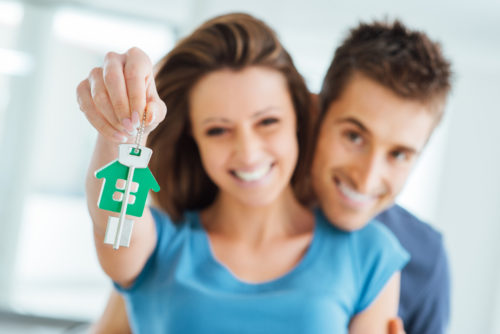 Преимущества и недостатки программы «Молодая семья»В нынешних экономических условиях не каждая молодая пара имеет возможность купить себе жилье. План мероприятий под названием «Молодая семья» способствует укреплению семьи. С этой целью государство выделяет субсидии, которые частично погашают стоимость приобретаемой квартиры или дома.Программа была рассчитана до 2015 года. Однако, наблюдая успешность данной помощи, государство продлило действие Программы до 2020 года.Преимуществами Программы являются следующие моменты:покупка жилья обходится семье значительно дешевле;небольшая сумма первоначального взноса для имеющих двух и более детей;многодетная семья получает субсидию в 35% от полной стоимости жилья;кредит можно погасить материнским капиталом.Недостатком Программы может считаться только один пункт — ограничение по возрасту. Оба супруга должны быть не старше 35 лет.Более подробную информацию молодые семьи могут получить в Управлении молодежной политики администрации города Белгорода по адресу:  г. Белгород, ул. Преображенская, д. 94, тел. 33-64-97, 27−97−34.  Приемные дни по вопросам сбора документов:   вт., чт. с 10:00 до 17:00, перерыв с 13:00 до 14:00.Нормативно-правовая база по реализации жилищных программФедеральная целевая программа "Жилище" на 2015 - 2020 годы, утверждена постановлением Правительства Российской Федерации от 17 декабря 2010 г. №  1050 (с изм. от 20.05.2017 г.). Постановление правительства Белгородской области от 10 ноября 2014 года №410-пп «Об утверждении Порядка предоставления молодым семьям социальных выплат на приобретение (строительство) жилья и их использования» (с изм. от 15.08.2016 г.).Постановление администрации города Белгорода от 17 мая 2011 года №77 «О реализации подпрограммы «Обеспечение жильем молодых семей» в городе Белгороде» (с изм. от 18.02.2016 г.).